 2018-19 Ministry Teams and Directors Approved 08/26/2016 ConferenceMinistry CouncilPastor – Larry StephensStudent Pastor – Jason TateDeacon Leader – Travis BrownBenevolence – Aileen HardisonBuildings and Grounds – Mark Keel Drama – Sarah StallsFellowship – Wanda MobleyMissions – Rebecca Lamb Student Ministry – Jason TateSunday School – Tim PopeWMU – Terrie Wiggins Worship – Larry StephensCore Ministry TeamsThese teams have no set number of members or terms but are approved annually. Responsibilities of Ministry CouncilVerify willingness of team leaders to continue to serve and nominate new team leaders for any vacancies.Work with leaders to assist in team recruitment. Nominate Moderator and Clerk for a term of two years.Nominate Treasurer.Nominate 3 directors for expiring terms. Assemble information from Deacons and teams to prepare full leadership directory for distribution to the church by August conference. Deacons Harold Stephenson (8/19), Randy Mobley (8/19), David Gurganus (8/19), Steven Manning (8/19), Travis Brown* (8/20), Leslie Hardison (8/20), Roger Ward** (8/20), Dalton Hutchinson (8/20), James Griffin (8/21), Elliot Parker (8/21), Durward Taylor (8/21), Richard Durham (8/21)Responsibilities of the Deacons- Select a leader for the upcoming year and Nominate 4 Deacons for expiring terms. Expectations outlined in procedures manual. Sunday SchoolTim Pope*Larry Wynn**Logan Hardison (Assistant) Sunday School Teachers- Candi Manning (2-3 Age), Mary Frances Bowen (4-5 Age) Mindy Griffin (1st & 2nd Grade), Allison and Richard Durham (3rd & 4th Grade), Renee Keel and June Hardison (5th & 6th ), Traci Stephens (7th -9th Grade), Jimmy Griffin (High School), Tracy Gurganus (After School), Mollie Stephenson, Joan Brown (Women’s Class #1), Winifred Griffin, Jeanie Hardison, Alice Coltrain (Women’s Class #2), Jean Biggs, Eula Gardner (Women’s Class #3), Harold Stephenson, Bobby Stalls, Freddy Gardner (Men’s Class), Henry Williams, Betty Roberson (Misfits), Linda Taylor (Journey), Mark Keel (Lifesavers), Danielle Hardison, Danny Price, Missy Griffin (Serendipity), Steven Manning, Kathy Griffin (Small Group) VBS Leaders and Workers- Beth Pope*, Olivia Matthews, Tim Pope, Ashley LoftusBenevolenceAileen Hardison*, Wanda Mobley, Randy Mobley, Bobby HardisonFood Pantry Sandra Wynne*, Joan Brown, Aileen Hardison, Peggy Perry, Ruby Crisp, Brenda Mobley, Mollie Stephenson, Terrie Wiggins, Betsy Gurganus, Paige Brown, Dorothy Jackson, Danielle HardisonMedical Closet Sandra Wynn, Beth Pope, Terrie Wiggins*, Betsy Gurganus, Paige Brown, Dorothy Jackson, Danielle Hardison Buildings and GroundsMark Keel*, Bruce Peele, Jr., Allen Wiggins, Anthony Silverthorne, Robert Ward, Susan Ward, Larry Wynn, Tim Pope, Leslie Hardison, Bobby Stalls, Brent Jackson, Kevin BrownDramaSarah Stalls*, Terri Taylor, Randy Mobley, Nancy Manning, Tim Pope, Danny Griffin, Christy Griffin, Dalton Hutchinson, Linda Taylor, Caleb Woolard, Terrie Wiggins FellowshipWanda Mobley*, Trudy Bundy, Leslie Hardison, Wilma Elliott, Mary Gwen Griffin, Randy Mobley, Susan Ward, Beverly Drew, Mike Drew, Kathy Griffin, Amy Taylor, Durward Taylor, Shirley Parrett, Joan Brown, Jimmy Griffin, Deborah GriffinSenior Adult Ministry- Sandra WynnMissionsRebecca Lamb*, Nancy Manning, Christy Griffin, Judy Griffin, Beverly Drew, Kelly Drew, Mike Drew, Terrie Wiggins, Betsy Gurganus, Betty Roberson, Brenda Mobley, Aileen Hardison, Deborah Griffin, Susan Ward, Mary Francis Bowen, Linda Taylor, Winifred Griffin, Ashley Loftus, Rebecca Lamb, Allison Parker, Phyllis Parker, Mollie Stephenson, Teia Bedgood, Danielle Hardison, Jenny Futrell, Bobby Stalls, Kathy Griffin, James Griffin, Mary MitchellHandyman Ministry/ Baptist Men Randy Mobley*, Travis Brown, Bobby Stalls, Danny Price, Dalton Hutchinson, Mike Drew, Ronnie Keel, Phillip Loftus, Mike Viana, Don Grady, Jason Lewis, Robert Ward, Brent Jackson, Kevin Brown Martin County Toy Store- Terrie Taylor*, Nancy Manning, Dalton Hutchinson, Eunice Hodges, Joan Brown, Peggy Perry, Angie Keel,Ronnie Keel, Mollie Stephenson, Danielle Hardison, Amy Taylor, Aileen Hardison, Brenda Mobley, Phyllis Parker, Allison Parker, Elliot Parker, Betty Jo Peel, Dalton Hutchinson, June Hardison, Ashley Loftus, Phillip Loftus Sylvia Moore, Dorothy Jackson, Mary MitchellOperation Christmas Child Roger Ward*, Nancy Manning, Rebecca Jones, Emily Ward, Jenna Godard, Kelly Drew, Beverly Drew, McKenzie Drew, Peggy Perry, Danielle Hardison, Christy Griffin, Terri Jones, Shannon Ward, Ginger Morrissette, Martha Peel, Deborah Griffin, Sallie Hutchinson, Olivia Matthews, Judy Griffin, Trudy BundyCrop Walk Mollie Stephenson*, Jean Biggs, Kelly Drew, McKenzie Drew, Beverley Drew, Nancy Manning, Betty Roberson, Brenda Vickers, June Hardison, Sylvia Moore, Steven Manning, Aileen Hardison, Bobby Hardison, Elliot Parker, Allison Parker, Phyllis Parker, James Griffin, Kathy Griffin, Deborah Griffin, Shirley Parrett, Ashley Loftus, Phillip LoftusStudent MinistryJason Tate (Student Pastor), Paige Brown, Allison Durham, Jimmy Griffin, Ellen Nicholson, Angie H. Keel, Roger Ward, Allen Wiggins, Terrie Wiggins, Terrie Jones, Madison RussellChildren’s Team- Candi Manning, Allison Durham, Allison Parker, Jason Tate, Larry Stephens Awana- Amy Taylor*, Vikki Hardison, Terri Taylor, Ashely Loftus, Rebecca Lamb, Madison Russell, Paige Brown, Hannah Buck, Ruth Richardson, Olivia Matthews, Traci Stephens, Allison Durham, Beth Pope, Ellen Nicholson, June Hardison, Aileen Hardison, Joan Brown, Richard Durham, Adrienne Whitaker, James Griffin, Kathy Griffin, Mollie Stephenson, Tracey Tate, Julie Matkins, Phyllis Parker, Allison Parker, Mary Frances Bowen, Rhonda Taylor, Worship- Larry Stephens*, Sandra Wynne, Tim Pope, Danny Griffin, Shannon Ward, Linda Taylor, Joan Brown, Nancy Manning, Jason TateDirectors – Two Year Term of OfficePastor – Larry StephensYouth Pastor – Jason TateDeacon Leader – Travis Brown (8/19)Moderator – Freddy Gardner (8/20)Clerk – June Hardison (8/20)Treasurer – Danny Griffin	At Large – Terrie Wiggins (8/19)At Large – Steven Manning (8/19)At Large – Tim Pope (8/20)Staff Members- Larry Stephens (Senior/lead Pastor), Jason Tate (Student Ministry Pastor), Eula Gardner (Custodial Services), Charlene Turner (Secretary). Appointed Assistants:Flower Coordinators: Betty Jo Peel, Bessie BeachamLibrary Coordinator: Linda TaylorAssistant Treasurer: Joy HolsterThe Ministry Team Council and Directors will meet the first Tuesday of every month. Duties of the Directors are outlined in the policy and procedural manual. The Worship Team consists of all those involved with the whole worship experience. 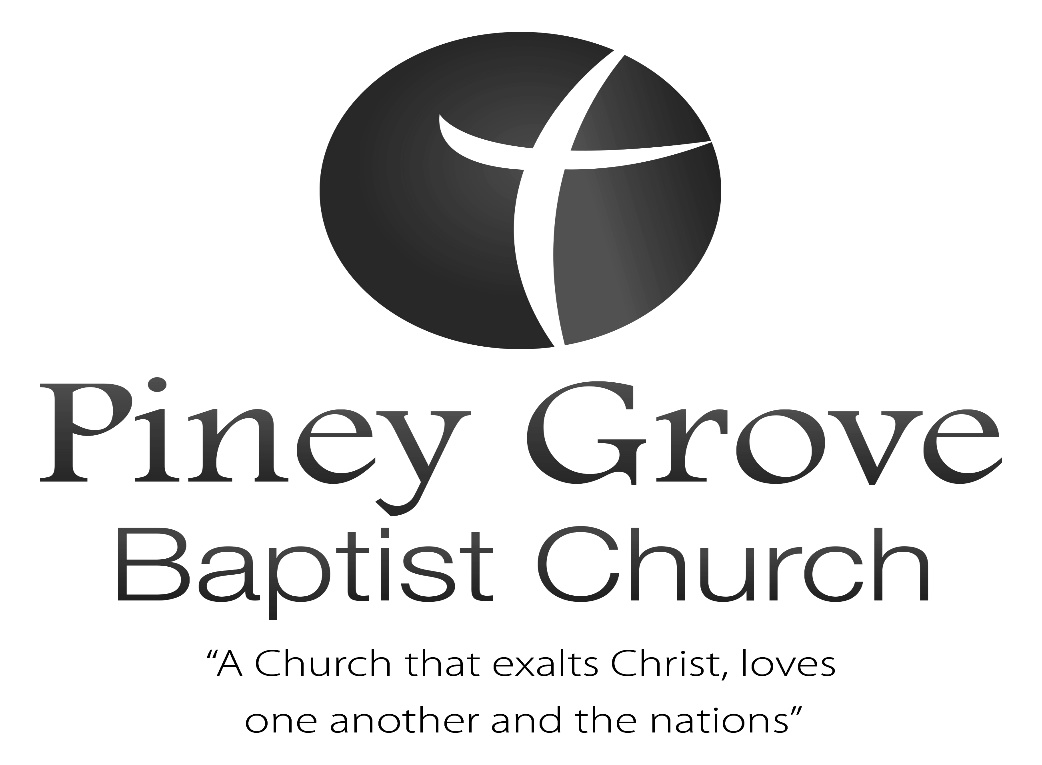 